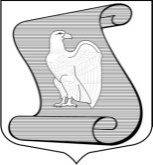 МУНИЦИПАЛЬНЫЙ СОВЕТ МУНИЦИПАЛЬНОГО ОБРАЗОВАНИЯ МУНИЦИПАЛЬНЫЙ ОКРУГ ПОСАДСКИЙ(МС МО МО ПОСАДСКИЙ)РЕШЕНИЕ24.10.2023											№ 6/03Санкт-ПетербургО внесении изменений в Положение «Об оплате труда муниципальных служащих во внутригородском муниципальном образовании города федерального значения Санкт-Петербурга муниципальный округ Посадский»В целях актуализации нормативно-правового регулирования системы оплаты труда муниципальных служащих во внутригородском муниципальном образовании города федерального значения Санкт-Петербурга муниципальный округ Посадский, Муниципальный Совет внутригородского муниципального образования города федерального значения Санкт-Петербурга муниципальный округ ПосадскийРЕШИЛ:Внести в Положение «Об оплате труда муниципальных служащих
во внутригородском муниципальном образовании города федерального значения Санкт-Петербурга муниципальный округ Посадский», утвержденное Решением Муниципального Совета ВМО МО Посадский от 07.06.2022 №6/03  (далее - Положение) следующие изменения:В абзацах втором-четвертом пункта 2 раздела 3 приложения 1 к Положению слова «работы» заменить словами «труда».В пункте 8 раздела 3 приложения 1 к Положению слова «работы» заменить словами «труда».В п.п.2.1 п.2 приложения 2 к Положению слова «Главы муниципального совета внутригородского муниципального образования города федерального значения Санкт-Петербурга муниципальный округ Посадский» заменить словами «Главы внутригородского муниципального образования города федерального значения Санкт-Петербурга муниципальный округ Посадский».2. Настоящее Решение вступает в силу с момента его официального опубликования (обнародования).Глава ВМО МО Посадский                                                      Ю. А. Панов